Муниципальное общеобразовательное учреждение«Ракитянская средняя общеобразовательная школа №3имени Н. Н. Федутенко»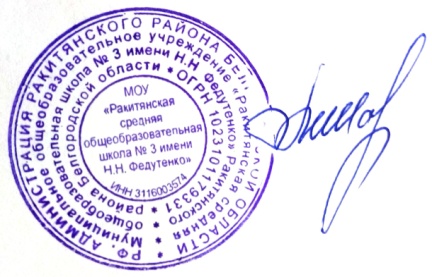 ПРОГРАММАлагеря труда и отдыха с дневным пребыванием «РИТМ», смена «Юный патриот»патриотической направленностиРазработчик программы:советник директораМОУ «Ракитянская СОШ №3имени Н.Н.Федутенко"О.Ю.Дьячковап. Ракитное, 2023 Информационная карта программыПояснительная записка.Летнее время - наиболее благоприятная пора для развития самых разнообразных физических и творческих сил личности. Но летний отдых, в свою очередь, ставит свои проблемы - проблемы социального воспитания подростка. Детям необходимо реализовывать свои способности в силу своих психофизиологических способностей этого трудного периода жизни. И чтобы уберечь и оградить подрастающее поколение от пагубного влияния негативных проявлений жизни (вредные привычки, СМИ), необходимо создать для него такое воспитательное пространство, в котором ребёнок мог бы получить новые навыки, умения и знания, восстановить здоровье и, тем самым, полноценно и счастливо прожить этот отрезок времени - период летних каникул.Каникулы являются периодом значительного расширения практического опыта детей, временем творческого освоения мира и самоосмысления, формирований новых умений, открытия в себе многих способностей через время активного общения. Главной идеей содержание работы лагеря труда и отдыха «Ритм» является приобретение обучающимися навыков трудовой деятельности, которая столь необходима для жизни в цивилизованном мире. Сейчас становится очевидным, что для достижения успеха (быть, успешным) в современном обществе просто невозможно обойтись без культуры делового, общения, предприимчивости, трудолюбия, мастерства, честности, деловых качеств и ответственности в деловых отношениях. Труд как метод управления психическим состоянием ребёнка, так как биотренинг, помогает преодолевать присущий им эгоцентризм.Разработка данной программы организации летнего каникулярного отдыха, оздоровления и занятости детей была вызвана:необходимостью упорядочить сложившуюся систему перспективного планирования;обеспечением преемственности в работе лагеря предыдущих лет;модернизацией старых форм работы и введением новых;необходимостью использования богатого творческого потенциала подростков и педагогов в реализации цели и задач программы.Таким образом, главная идея создания летнего трудового лагеря – помочь обучающимся использовать период летнего отдыха для укрепления здоровья, развития физических сил, обогащения знаниями и новыми впечатлениями. Предоставить возможность каждому подростку проявить свои творческие организаторские способности, приобщить учащихся к трудовой деятельности, расширить круг общения детей через совместное обсуждение тех или иных вопросов со своими педагогами, сверстниками.При разработке программы также учитывалась социальная среда, в которой обитают воспитанники лагеря. Цель: создание оптимальных условий для максимальной реализации творческих  и интеллектуальных потребностей и интересов учащихся школы, обеспечивающих полноценный отдых и оздоровление.Задачи:формирование и закрепление трудовых умений и навыков, привлечение школьников к производительному, социально-значимому труду, умения жить и работать в коллективе;формирование основ для жизненного самоопределения, профессиональная ориентация школьников;организация содержательного отдыха. Физическое развитие учащихся, укрепления их здоровья, выработка навыка здорового образа жизни во время каникул;способствовать развитию коллективистских отношений, обучение подростков коммуникативным навыкам, формирование партнёрских взаимоотношений;формирование готовности к выполнению разнообразных социальных функций, создание условий для самореализации обучающихся;профилактика правонарушений.Основные принципы и направления деятельности.       Воспитательная деятельность в детском лагере основывается на следующих принципах:- принцип гуманистической направленности. Каждый ребенок имеет право на признание его как человеческой личности, уважение его достоинства, защиту его человеческих прав, свободное развитие;- принцип ценностного единства и совместности. Единство ценностей и смыслов воспитания, разделяемых всеми участниками образовательных отношений, содействие, сотворчество и сопереживание, взаимопонимание и взаимное уважение;- принцип культуросообразности. Воспитание основывается на культуре и традициях России, включая культурные особенности региона; - принцип следования нравственному примеру. Пример, как метод воспитания, позволяет расширить нравственный опыт ребенка, побудить его к открытому внутреннему диалогу, пробудить в нем нравственную рефлексию, обеспечить возможность выбора при построении собственной системы ценностных отношений, продемонстрировать ребенку реальную возможность следования идеалу в жизни;- принцип безопасной жизнедеятельности. Защищенность важных интересов личности от внутренних и внешних угроз, воспитание через призму безопасности и безопасного поведения; - принцип совместной деятельности ребенка и взрослого. Значимость совместной деятельности взрослого и ребенка на основе приобщения к культурным ценностям и их освоения;- принцип инклюзивности. Организация воспитательного процесса, при котором все дети, независимо от их физических, психических, интеллектуальных, культурно-этнических, языковых и иных особенностей, включены в общую систему образования.Практическая реализация цели и задач воспитания осуществляется в рамках следующих направлений воспитательной работы:- гражданское воспитание, формирование российской гражданской идентичности, принадлежности к общности граждан Российской Федерации, к народу России как источнику власти в российском государстве и субъекту тысячелетней Российской государственности, знание и уважение прав, свобод и обязанностей гражданина Российской Федерации;- воспитание патриотизма, любви к своему народу и уважения к другим народам России, формирование общероссийской культурной идентичности;- духовно-нравственное развитие и воспитание обучающихся на основе духовно-нравственной культуры народов России, традиционных религий народов России, формирование традиционных российских семейных ценностей; - эстетическое воспитание: формирование эстетической культуры на основе российских традиционных духовных ценностей, приобщение к лучшим образцам отечественного и мирового искусства;- экологическое воспитание: формирование экологической культуры, ответственного, бережного отношения к природе, окружающей среде на основе российских традиционных духовных ценностей;- трудовое воспитание: воспитание уважения к труду, трудящимся, результатам труда (своего и других людей), ориентации на трудовую деятельность, получение профессии, личностное самовыражение в продуктивном, нравственно достойном труде в российском обществе, на достижение выдающихся результатов в труде, профессиональной деятельности;- физическое воспитание и воспитание культуры здорового образа жизни и безопасности: развитие физических способностей с учетом возможностей и состояния здоровья, формирование культуры здорового образа жизни, личной и общественной безопасности;- познавательное направление воспитания: стремление к познанию себя и других людей, природы и общества, к знаниям, образованию.Механизм реализацииПрограмма  ориентирована на первичный временный детский коллектив.Режим работы летнего трудового лагеря «Юный патриот»Лагерный день начинается линейкой, где подводятся итоги предыдущего дня и объявляются планы на текущий день; в течение лагерного дня ребята обеспечиваются двухразовым питанием (завтрак, обед), участвуют в трудовой деятельности и культурно-массовых мероприятиях.Трудовой инвентарь: грабли, мётлы,  вёдра, рабочие перчатки, садовые секаторы, тяпкиПродолжительность  лагерной смены ЛТО «Юный патриот» 14 дней.Участники лагерной смены: учащиеся МОУ «Ракитянская СОШ №3 им. Н. Н. Федутенко»Этапы реализации программыПодготовительныйРазработка программы деятельностиПодготовка методических материаловОрганизационный (первые  2 дня)Цель: помочь ребятам в адаптации к условиям ЛТОЗадачи:• создать благоприятную психологическую атмосферу, выявить интересы ребенка• сформировать основы самоуправляемого детского коллектива, закрепить ценностно-ориентированные формы межличностного общения и поведения.Система дел организационного периода:• общий сбор участников ЛТО, знакомство с программой• выборы органов детского самоуправления в команде• открытие смены• оформление уголкаОсновной Цель: реализация содержания программыЗадачи:• организовать условия для проявления самобытности каждого ребёнка, его духовного и трудового потенциала• организация деятельности органов самоуправления• организовать разнообразную трудовую деятельность• включить участников ЛТО в различные формы игровой деятельностиСистема дел основного периода:Вовлечение детей и подростков в различные виды коллективно-творческих делПроведение подвижных игр, игровых ситуаций, эстафетУход за памятниками и могилами погибших воиновЗаключительный (последние 2 дня)Цель: подведение итогов ЛТОЗадачи:• анализ реализации программы• показ индивидуальных и коллективных достиженийСистема дел заключительного периода:• подведение итогов работы детских коллективов и детей, награждение• закрытие сменыРефлексияОправдались ли надежды детей на полноценный и интересный отдых в лагере труда и отдыхаКадровое обеспечениеИз числа педагогических работников школы приказом директора школы назначаются: начальник лагеря, воспитатели.Начальник лагеря руководит его деятельностью, ведёт документацию, отвечает за организацию питания воспитанников, охрану труда в Лагере Воспитатели осуществляют воспитательную деятельность по плану Лагеря: организуют трудовую деятельность, проводят досуговые мероприятия, следят за соблюдением режима дня, правил безопасного поведения, правил пожарной и антитеррористической безопасности.Методические условия предусматривают:- наличие необходимой документации, программы, плана;- проведение инструктивно-методических сборов с педагогами до начала лагерной смены. Охрана жизни и здоровья детей.Весь персонал Лагеря несёт ответственность за жизнь и здоровье детей во время их пребывания в Лагере.Педагогические сотрудники, работающие в Лагере и дети должны строго соблюдать дисциплину, режим дня, план работы, положения охраны труда, правила пожарной и антитеррористической безопасности.Начальник Лагеря проводит инструктаж по охране труда для сотрудников, воспитатели проводят инструктаж для детей с последующей регистрацией в журналах установленного образца.Организация питания осуществляется на базе столовой Школы.План-сетка на каждый деньОЖИДАЕМЫЕ РЕЗУЛЬТАТЫВнедрение эффективных форм организации труда и отдыха,  оздоровления и летней занятости детей;Улучшение психологической и социальной комфортности в едином воспитательном пространстве лагеря;Формирование умений и навыков, приобретение жизненного опыта, адекватного поведения;Развитие индивидуальных способностей и задатков каждого ребёнкаСхема взаимодействия ЛТО в социуме«Согласовано»Начальник лагеря труда и отдыха_______________О.Ю.Дьячкова  «_____» _______________ 2023 г.«Утверждено»ДиректорМОУ «Ракитянская средняя общеобразовательная школа № 3имени Н. Н. Федутенко»_______________ М.Н. Шатная Приказ № 59 от «28» апреля 2023г.1Направление программыСпортивно – оздоровительное, патриотическое, досуговое, трудовое, творческое, социально - адаптационное.2Полное название программыПрограмма лагеря труда и отдыха «Юный патриот» патриотической направленности при МОУ «Ракитянская средняя общеобразовательная школа №3 имени Н.Н. Федутенко». 3Наименование субъекта Российской  ФедерацииБелгородская область4Полное наименование организации, ведомственная принадлежность, форма собственностиМуниципальное общеобразовательное учреждение «Ракитянская средняя общеобразовательная школа №3 имени Н. Н. Федутенко», муниципальное, оперативное управление 5ФИО авторДьячкова Оксана Юрьевна+791943384556Цель программы- Создание оптимальных условий по предотвращению правонарушений и преступлений среди несовершеннолетних в период летних каникул, организация каникулярной занятости подростков, трудоустройство. - Организация труда и отдыха учащихся, помощь в укреплении семейной экономики.7Задачи- Закрепление практических навыков  сельскохозяйственных  работ в процессе благоустройства школы  в летний период;-  Социально – трудовая подготовка через производительный труд, самообслуживание, труд по благоустройству; -  Закрепление практических навыков проведения ремонтных работ и работ по благоустройству;-  Сохранение и укрепление здоровья воспитанников, популяризация здорового образа жизни;- Формирование культуры межличностного общения;-  Профилактика безнадзорности, правонарушений подростков.8Ожидаемый результат-Внедрение эффективных форм организации труда и отдыха,  оздоровления и летней занятости детей;-Улучшение психологической и социальной комфортности в едином воспитательном пространстве лагеря;-Формирование умений и навыков, приобретение жизненного опыта, адекватного поведения;-Развитие индивидуальных способностей и задатков каждого ребёнка9Краткая аннотация содержанияВо время летних каникул в лагере дети получают возможность неформального общения, что позволяет организовать и развивать самостоятельность, воспитывать личностные качества. Формировать активность, инициативность, обучать разнообразным умениям и навыкам, в том числе и трудовым. Особенным для ребёнка в лагере является ощущение личной причастности и вложения частички своего труда в реализацию проекта «Школьный двор». И этот труд будет замечен им самим и окружающими. В процессе модернизации образования ЛТО позволяет наполнить новым содержанием досуговую деятельность школьника в каникулярное время. Работа ЛТО направлена на организацию свободного времени, адаптации в обществе, оздоровления, развитие трудовых навыков, воспитания коммуникативных компетенций, толерантности.10Направление деятельностиВремя летних каникул составляет значительную часть свободного времени детей. Этот период отдыха и оздоровления наиболее благоприятен для развития творческого потенциала, совершенствования личностных возможностей, приобщения к ценностям культуры, вхождения в систему социальных связей, воплощения собственных планов, удовлетворения индивидуальных интересов в личностно значимых сферах деятельности.Совместные усилия школы и семьи должны быть направлены на формирование у детей  школьного возраста нравственных качеств, навыков, умений, необходимых человеку, чтобы стать настоящим гражданином и патриотом своего Родины. Патриотическое воспитание несёт в себе любовь и уважение к другим людям. Программа  предусматривает разнообразные формы работы. В течение дня ребятам будут предложены и познавательные, и развлекательные, и спортивные виды деятельности, все это будет происходить в процессе игры, творчества, выполнения проектов, соревнований.11Количество и возраст участников программы30 обучающихся, возраст 14-17 лет12Реализация программы17.07.2023-30.07.2023 года. 1Приём детей 	8.30-9.002Утренняя линейка. Постановка задач на день09.00-09.103Зарядка 	09.10-09.154Завтрак 	9.15-10.005Инструктаж 	10.00-10.056Трудовой десант с регламентированными перерывами	10.00-12.007Отрядные мероприятия12.00 – 13.008Обед13.00 – 13.309Свободное время13.30-14.2010Линейка. Подведение итогов  	14.20-14.3011Уход детей домой 	14.30Мероприятие1 день(17.07.23)-   Открытие лагеря труда и отдыха-    Инструктаж по охране труда, пожарной и антитеррористической безопасности, ПДД-   Распределение обязанностей среди обучающихся.     Выбор органа детского самоуправления - Совет лагеря-   Определение законов лагеря-   Знакомство с режимом, планом работы, анкетирование2 день(18.07.23)- Инструктаж по безопасности работы и садовым инвентарём-  Инструктаж по правилам безопасного поведения на улице и дома.-   «Трудовой десант» – благоустройство территории школы-  Просмотр фильмов на патриотическую тему: художественных,     документальных.3 день(19.07.23)-   Инструктаж по правилам личной  безопасности-   «Трудовой десант» – благоустройство цветников-   Оформление летописи Лагеря-   Беседа по ЗОЖ4 день(20.07.23)-     Инструктаж по технике безопасности-  «Трудовой десант» – ремонт изгороди пришкольного участка-  КТД. «О спорт – ты - мир»-      Технологические игры на сплочение коллектива.5 день(21.07.23)-    Инструктаж по технике безопасности-   «Трудовой десант» – работа на пришкольном участке-    Подготовка к утилизации старой школьной мебели.-    Проведение патриотической акции «День государственного флага России»6 день(24.07.23)-    Инструктаж по технике безопасности -  «Трудовой десант» – благоустройство территории школы-   Оформление летописи Лагеря -  Спортивные игры : волейбол7 день(25.07.23) -   Инструктаж по технике безопасности -  «Трудовой десант» – работа по дизайну школьного двора. -  Беседа по ПДД-  Соревнования по настольному теннису. -  Конкурс флэшмобов.8 день(26.07.23)-     Инструктаж по технике безопасности-  Участие в ремонте книг в поселковой библиотеке. - «Трудовой десант» – работа на пришкольном участке-  Оформление летописи Лагеря-  Спортивные игры: футбол9 день(27.07.23)- Инструктаж по технике безопасности- «Трудовой десант» – ремонт  мебели, уборка классов.-  Оформление летописи Лагеря-  Турнир по шахматам и шашкам.10 день(28.07.23)-    Инструктаж по технике безопасности-  «Трудовой десант» –  благоустройство  территории -   Прощание с Лагерем  -  Подведение итогов смены - Конкурс коллажей  "Вместе мы едины!"